БАЙКЕР-СТРАЙК 24.02.2024Страйкбольная игра в межсезонье. 

ПРИХОДИ. ПОСТРЕЛЯЙ В ДРУЗЕЙ!Целью мероприятия являются общение и совместный активный отдых, развлечение для тела и духа, приобретение необходимых навыков для действий в команде. 1. Общая информация1.1 Участие в Мероприятии.Участвовать могут все владельцы 2хколёсной мототехники. Кол-во бойцов в одной команде не должно превышать 5 человек. Общее кол-во участников не более 50 человек. Каждый участник по своему желанию оплачивает следующие наборы оборудования:"Стандарт" (форма, защита, вооружение АК-серии, безлимитные шары) – 2000р.
"ВИП" (форма, защита, вооружение в тактическом тюнинге, безлимитные шары, граната) – 2500р.Граната – от 200р/шт.
Дымовая шашка – от 150р/шт.
Схема игры:Играем команда на команду. Методом жеребьевки выбирается кто с кем играет вначале, далее команды-победители соревнуются между собой. 
Сценарий «Бомба!»: Играем по 3 раунда. Длительность раунда - 15 минут. На момент окончания этого времени Бомба должна быть Включена (лампа горит) или Выключена, в зависимости от задачи Команды.За исполнением правил на площадке будут следить независимые судьи (в жилетах красного/оранжевого цвета). По ним НЕ стрелять!
*Привод – электропневматическая копия какого-либо реально существующего оружия, стреляет пластиковыми шариками диаметром 6 мм массой от 0,12 до 0,43 г в автоматическом и одиночном режимах. Используется в основном для игры в страйкбол.Страйкбол - командная, военно-тактическая игра, с  использованием «приводов» (разрешённая дульная энергия в России не более 3 Дж), использующих пластиковые шарики, не содержащие красящих пигментов (что отличает данную игру от пейнтбола). Игра ведётся на честность, до первого попадания в тело Участника. «Мёртвый» уходит в специально отведенное место, где ожидает конца раунда.2. Место проведенияНижний Новгород, ул. Монастырка 20, Страйкбольный клуб «Шутер».В наличии: отапливаемая беседка и раздевалка, полигон в промышленном здании высотой 18 метров, расположенный в двух 3-хэтажных административных зданиях, территория которых около 20 000 м2, где все оборудовано для проведения игр.Полигон подготовлен для стремительных боев на коротких и длинных дистанциях. Двери, лестницы, проходы, люки, хитрые укрытия. Каждый бой будет проходить для Вас по-новому.4. Регистрация и контакты.Подать заявку на участие можно по higashi@list.ru или 89200010110 Сергей (Джек), WhatsApp, Telegram,Viber.Оплата производится заранее на карту сбербанк 5469420014808656, или по номеру 89200010110 (при переводе указать название Команды и ФИО/дорожное имя или название Команды и кол-во игроков). 5. Программа мероприятия.24 февраля09:00 – Регистрация участников, знакомство с полигоном, прочие орг. вопросы;9:45 – Общий сбор команд-участников;10:00 – Начало Игры. 14:45 - конец Игры.Вручение памятных призов от Black Bears MC Russia и спонсоров. ВНИМАНИЕ! Мероприятие не коммерческое. Участники платят только за расходники и аренду оборудования.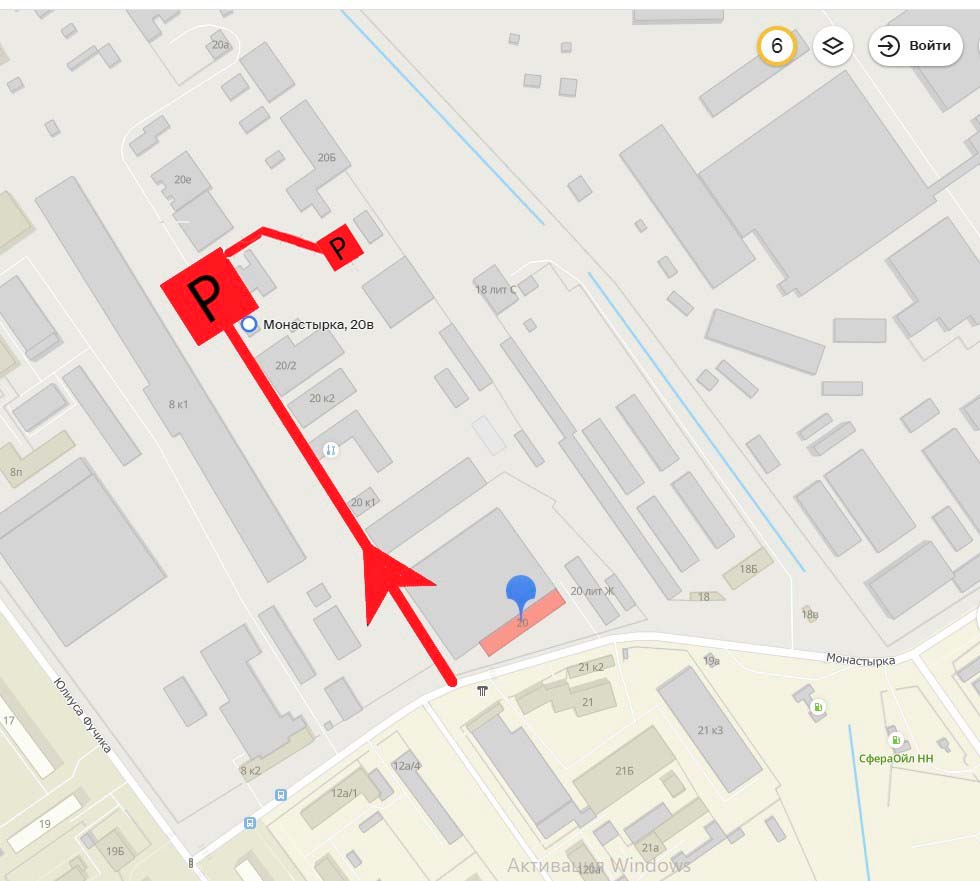 